Муниципальное автономное общеобразовательное учреждение «Прииртышская средняя общеобразовательная школа»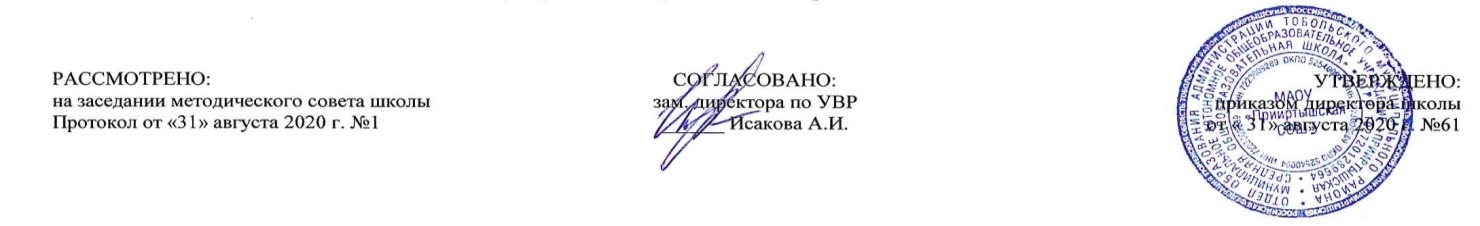 РАБОЧАЯ ПРОГРАММАпо предмету «История России. Всеобщая история»для 11 классана 2020-2021 учебный годПланирование составлено в соответствии 	ФГОС СОО	Составитель программы: Исакова Анна Игоревна, учитель истории и обществознания первой квалификационной категориип. Прииртышский2020 годПланируемые результаты освоения учебного предмета, курса «Истории 11 класс»воспитание гражданственности, национальной идентичности, развитие мировоззренческих убеждений учащихся на основе осмысления ими исторически сложившихся культурных, религиозных, этно-национальных традиций, нравственных и социальных установок, идеологических доктрин;развитие способности понимать историческую обусловленность явлений и процессов современного мира, определять собственную позицию по отношению к окружающей реальности, соотносить свои взгляды и принципы с исторически возникшими мировоззренческими системами;освоение систематизированных знаний об истории человечества, формирование целостного представления о месте и роли России во всемирно-историческом процессе;овладение умениями и навыками поиска, систематизации и комплексного анализа исторической информации;формирование исторического мышления – способности рассматривать события и явления с точки зрения их исторической обусловленности, сопоставлять различные версии и оценки исторических событий и личностей, определять собственное отношение к дискуссионным проблемам прошлого и современности.В результате освоения учебного предмета «История России. Всеобщая история»:Ученик на базовом уровне научится:использовать комплекс знаний об основных этапах, ключевых событиях истории многонационального Российского государства и человечества в целом;использовать понятийный аппарат исторического знания и приемы исторического анализа, межпредметные связи для осмысления, раскрытия сущности, причинно-следственных связей и значения событий, процессов и явлений прошлого и современности;раскрывать историю России как неотъемлемую часть мирового исторического процесса и роль многих поколений россиян во взаимодействии с другими государствами и народами во всех сферах, в том числе в современном глобальном мире;соотносить общие исторические процессы и отдельные факты;выделять причинно-следственные связи и исторические предпосылки современного положения РФ на международной арене;сравнивать историческое развитие России и других стран, объяснять, в чем заключались общие черты и особенности их исторического развития;излагать круг дискуссионных, «трудных» вопросов истории и существующие в науке их современные версии и трактовки;раскрывать историко-культурное многообразие народов России, содержание основополагающих общероссийских символов, культурных, религиозных, этнонациональных традиций, нравственных и социальных установок;применять элементы источниковедческого анализа при работе с историческими материалами (определение принадлежности и достоверности источника, обстоятельства и цели его создания, позиций авторов и др.), излагать выявленную информацию, раскрывая ее познавательную ценность;использовать навыки проектной деятельности, умение вести диалог, участвовать в дискуссии по исторической тематике в условиях открытого информационного общества;характеризовать важнейшие достижения культуры и систему ценностей, сформировавшиеся в ходе исторического развития;составлять собственное суждение об историческом наследии народов России и мира;различать в исторической информации факты и мнения, исторические описания и исторические объяснения;уважительно относиться к историко-культурному наследию народов России и мира; знать и сопоставлять между собой различные варианты развития народов мира;знать историю возникновения и развития основных философских, экономических, политико-правовых течений в мире, особенности их реализации в России.Ученик на базовом уровне получит возможность научиться:владеть системными историческими знаниями, служащими основой для понимания места и роли России в мировой истории, для соотнесения (синхронизации) событий и процессов всемирной, национальной и региональной/локальной истории;применять приемы самостоятельного поиска и критического анализа историко-социальной информации, ее систематизации и представления в различных знаковых системах;использовать принципы структурно-функционального, временнóго и пространственного анализа при работе с источниками, интерпретировать и сравнивать содержащуюся в них информацию с целью реконструкции фрагментов исторической действительности, аргументации выводов, вынесения оценочных суждений;анализировать и сопоставлять как научные, так и вненаучные версии и оценки исторического прошлого, отличать интерпретации, основанные на фактическом материале, от заведомых искажений, фальсификации;раскрывать сущность дискуссионных, «трудных» вопросов истории России, определять и аргументировать свое отношение к различным версиям, оценкам исторических событий и деятельности личностей на основе представлений о достижениях историографии;целенаправленно применять элементы методологических знаний об историческом процессе, начальные историографические умения в познавательной, проектной, учебно-исследовательской деятельности, социальной практике, поликультурном общении, общественных обсуждениях и т.д.;применять приемы самообразования в области общественно-научного (социально-гуманитарного) познания для дальнейшего получения профессионального образования;использовать современные версии и трактовки важнейших проблем отечественной и всемирной истории;выявлять, понимать и прогнозировать развитие политических приоритетов России с учетом ее исторического опыта.Содержание  учебного предмета, курса « Истории России. Всеобщая история в 11 классеТема 1. Научно-технический прогресс и новый этап индустриального развитияПредпосылки и достижения технической революции конца XIX в. Формирование системы монополистического капитализма и ее противоречия. Динамика экономического развития на рубеже XIX–XX вв. Изменения в социальной структуре индустриального общества. Особенности экономического и социального развития России в условиях ускорения модернизации. Научно-технический прогресс. Причины ускорения научно-технического прогресса. Технический прогресс в первые десятилетия ХХ в. Развитие энергетики, появление новых средств связи передвижения. Достижения медицины. Переход к современному индустриальному производству.Основные термины и понятия: научно-технический прогресс (НТП), конвейер.Основные персоналии: С. Томас, Г. Форд, братья Райт, А.С. Попов, Г. Маркони, А. Флеминг, Ф.У. Тейлор.Тема 2. Модернизация в странах Европы, США и Японии Модели модернизационного развития. Образование монополий. Государство и монополистический капитал: либерально демократическая модель отношений. Государство и модернизацияв	Германии, Италии и Японии. Социальные отношения и рабочее движение. Развитие профсоюзного движения. Становление социал-демократии.Основные термины и понятия: модернизация, монополия, трест, концерн, синдикат, картель, свободная конкуренция, Антитрестовский закон 1890 г., профсоюз, капитализм, социал-демократия, диктатура пролетариата.Основные персоналии: К. Маркс, Ф. Энгельс, Э. Бернштейн, В.И. Ленин, К. Цеткин, Р. Люксембург, К. Либкнехт.Тема 3. Россия на рубеже XIX—XX вв.Территория России на рубеже столетий. Российская модель экономической модернизации. Буржуазия и рабочие. Экономическая политика правительства в конце XIX — начале ХХ в. Особенности развития сельского хозяйства. Расслоение крестьянства. Российская власть и общество в XIX в.: поиск оптимальной модели общественного развития.Основные термины и понятия: промышленный переворот, акционерные общества, буржуазия, денежная реформа 1895—1897 гг., зажиточные крестьяне, батраки. Основные персоналии: А.И. Путилов, П.П. Рябушинский, С.Ю. Витте.Тема 4. Кризис империи: русско-японская война и революция 1905—1907 гг.Личность Николая II. Внутренняя политика правительства в начале XX в. Кризисные явления в обществе. Русско-японская война 1904–1905 гг.: ход военных действий, причины поражения России. Портсмутский мирный договор. «Кровавое воскресенье» и начало революции. Крестьянские выступления и разложение армии. Раскол общества. Всероссийская октябрьская политическая стачка. Манифест 17 октября 1905 г. Декабрьское вооружённое восстание в Москве.Основные термины и понятия: стачка, всеобщая забастовка, КВЖД, Всероссийский крестьянский союз, Советы, Манифест 17 октября 1905 г.Основные персоналии: Николай II, В.К. Плеве, П.Д. Святополк-Мирский, С.В. Зубатов, А.Н. Куропаткин, С.О. Макаров, П.Д. Святополк-Мирский, Г. Гапон, П.П. Шмидт.Тема 5. Политическая жизнь страны после Манифеста 17 октября 1905 г.Кризис классических идеологических доктрин на рубеже XIX–XX вв. Поиск новых моделей общественного развития. Партии социалистической ориентации (левые): РСДРП, Партия социалистов-революционеров. Либеральные партии: Конституционно-демократическая партия, «Союз 17 октября». Консервативные партии (правые). Реформа государственного строя. Основные государственные законы 23 апреля 1906 г.: Полномочия Государственной думы, Государственного совета и императора и порядок принятия законов. Избирательная кампания в I Государственную думу. Деятельность I и II Государственной думы: итоги и уроки. Новый избирательный закон (3 июня 1907 г.).Основные термины и понятия: меньшевики, большевики, эсеры, кадеты, октябристы, черносотенцы, третьеиюньская монархия.Основные персоналии: В.И. Ленин, Ю.С. Мартов, В.М. Чернов, С.А. Муромцев, Д.И. Шаховской, П.Н. Милюков, А.И. Гучков, А.И. Дубровин, В.М. Пуришкевич.Тема 6. Третьеиюньская монархия и реформы П.А. Столыпина Предпосылки революционного изменения общественного строя. П.А. Столыпин и его политика. Борьба с революционным движением и думской оппозицией. III Государственная дума. Военно-полевые суды. Программа системных реформ П.А. Столыпина. Крестьянская реформа. Переселенческая политика. Масштабы и результаты реформ П.А. Столыпина. Политический кризис 1912—1913 гг.Основные термины и понятия: военно-полевой суд, прогрессисты, хутор, отруб.Основные персоналии: П.А. Столыпин, А.И. Коновалов, П.П. Рябушинский.Тема 7. Культура России в конце XIX — начале ХХ в.Городская и сельская жизнь. Достижения науки. Развитие народного просвещения. Формирование неклассической научной картины мира. Модернизм – изменение мировоззренческих и эстетических основ художественного творчества. Реализм в художественном творчестве ХХ в.Идейные искания и художественная культура. Серебряный век русской культуры. Литература Серебряного века: основные направления и представители. Драматический театр: традиции и новаторство. Зарождение российского кинематографа. Музыка. Модерн в архитектуре. Новые направления в живописи.Основные термины и понятия: Серебряный век, символизм, футуризм, акмеизм, кинематограф, модерн, импрессионизм, мирискусники, супрематизм, авангард. Основные персоналии: Д.И. Менделеев, А.М. Бутлеров, И.М. Сеченов, И.П. Павлов, И.И. Мечников, П.Н. Лебедев, К.А. Тимирязев, В.И. Вернадский, И.И. Сикорский, П.Н. Не-стеров, А.С. Попов, И.Д. Сытин, Н.А. Бердяев, С.Н. Булгаков, П.Б. Струве, В.Я. Брюсов, К.Д. Бальмонт, А. Белый, Н.С. Гу-милёв, О.Э. Мандельштам, В.В. Маяковский, А.А. Блок, А.А. Ах-матова, М.И. Цветаева, С.А. Есенин, В.И. Немирович-Данченко, С.П. Дягилев, Ф.И. Шаляпин, А.А. Ханжонков, С.В. Рахманинов, А.Н. Скрябин, И.Ф. Стравинский, С.С. Прокофьев, А.В. Щусев, Ф.И. Лидваль, Ф.О. Шехтель, М.А. Врубель, К.А. Коровин, М.В. Нестеров, В.А. Серов, А.Н. Бенуа, Е.Е. Лансере, Л.С. Бакст, В.Э. Борисов-Мусатов, М.С. Сарьян, К.С. Петров-Водкин, М.З. Шагал, К.С. Малевич, В.В. Кандинский.Тема 8. Колониализм и обострение противоречий мирового развития в начале ХХ в.Мировоззренческий кризис европейского общества в конце XIX – начале XX в. «Закат Европы» в философской мысли. Колонизация Африки. Колониальные империи: общее и особенное. Экономические кризисы начала ХХ в.: сущность, причины, методы преодоления. Противоречия на международной арене в начале ХХ в. Создание военно-политических союзов.Основные термины и понятия: колонии, колониализм, доминион, протекторат, мировой экономический кризис, международные конференции, Тройственный союз, Антанта. Основные персоналии: О. фон Бисмарк.Тема 9. Пути развития стран Азии, Африки и Латинской Америки Страны Азии на рубеже XIX–XX вв. Кризис традиционного общества в условиях развертывания модернизационных процессов. Колониализм и его последствия. Антиколониальные движения в государствах Востока. Восстание их этуаней в Китае в 1899— 1901 гг. Движение моджахедов в Иране. Деятельность М. Ганди. Революции в Иране (1905—1911) и Китае (1911—1913). Младо­ турецкая революция. Особенности развития государств Латинской Америки.Основные термины и понятия: ихэтуани, моджахеды, Индийский национальный конгресс (ИНК), Гоминьдан, младотурки, латифундии.Основные персоналии: М. Ганди, Сунь Ятсен, Юань Шикай.Тема 10. Первая мировая войнаБорьба за колониальный передел мира. Причины и характер Первой мировой войны. Первый этап войны. Воюющие страны в 1915—916 гг. Война и российское общество. Кампания 1917 г. и завершение военных действий. Потери стран-участниц; исторические уроки и социальные последствия Первой мировой войны.Основные термины и понятия: мировая война, Брусиловский прорыв, Земский и Городской союзы, «министерская чехарда», пацифизм.Основные персоналии: Франц Фердинанд, Г. Принцип, А. Фон Шлиффен, А.В. Самсонов, П.К. Ренненкампф, А.А. Брусилов.Раздел II Россия и мир между двумя мировыми войнами (14 ч)Тема 11. Февральская революция в России 1917 г.и причины Февральской революции 1917 г. Падение самодержавия и создание Временного правительства. Апрельский кризис. Большевики и революция. Июньский и июльский кризисы власти. Выступление генерала Л.Г. Корнилова и его последствия.Основные термины и понятия: Временное правительство, Совет рабочих и солдатских депутатов, Учредительное собрание.Основные персоналии: Николай II, М.В. Родзянко, Н.В. Рузс-кий, М.В. Алексеев, А.Ф. Керенский, А.И. Гучков, П.Н. Милюков, Л.Г. Корнилов, Г.Е. Львов, В.И. Ленин, Г.Е. Зиновьев, Н.И. Буха-рин, Л.Д. Троцкий.Тема 12. Переход власти к партии большевиковИмпериализм как идеология и политика. Предпосылки Углубление кризиса власти осенью 1917 г. Вооружённое восстание в Петрограде. Установление советской власти. Революционно-демократические преобразования. «Декрет о власти». «Декретмире». «Декрет о земле». Новые органы власти и управления. Роспуск Учредительного собрания. Создание РСФСР. Брестский мир. Предпосылки Гражданской войны.Основные термины и понятия: Всероссийский съезд Совет, Декреты о власти, мире, земле, Совет народных комиссаров, Всероссийский центральный исполнительный комитет, Высший совет народного хозяйства, ВЧК, сепаратный мирный договор.Основные персоналии: А.Ф. Керенский, В.И. Ленин, Л.Д. Троцкий, Л.Б. Каменев, Г.Е. Зиновьев, Ф.Э. Дзержинский.Тема 13. Гражданская война и интервенцияНачальный этап Гражданской войны и интервенции. Советская республика в кольце фронтов. Военный коммунизм. Создание Красной Армии. Революционный Военный Совет (РВС). Репрессии советской власти в отношении представителей бывших привилегированных сословий. Сотрудничество большевиков с «буржуазными специалистами». Время решающих сражений: март 1919 — март 1920 г. Война с Польшей и поражение Белого движения: апрель — ноябрь 1920 г. Причины победы красных и поражения Белого движения.Основные термины и понятия: гражданская война, интервенция, Белое и красное движения, Красная Армия, военный коммунизм, национализация, продотряды, комбеды, продразвёрстка, красный террор, комсомол.Основные персоналии: А.М. Каледин, Л.Г. Корнилов, А.И. Деникин, П.Н. Краснов, А.В. Колчак, М.В. Фрунзе, М.Н. Тухачевский, С.С. Каменев, А.И. Егоров, С.М. Будённый, К.Е. Ворошилов, С.В. Петлюра, П.Н. Врангель, Н.Н. Юденич.Тема 14. Завершение Гражданской войны и образование СССРЗавершающий этап Гражданской войны: конец 1920—1922 г. Борьба с «зелёными». Особенности боевых действий на национальных окраинах России. Боевые действия в заключительный период Гражданской войны в Закавказье, в Средней Азии и на Дальнем Востоке. Предпосылки создания СССР. Образование Союза Советских Социалистических республик: планы и реальность. Высшие органы власти. Первая Конституция СССР (1924).Основные термины и понятия: антоновщина, басмачество, план автономизации, Конституция СССР 1924 г.Основные персоналии: А.С. Антонов, Н.И. Махно, В.К. Блюхер, И.П. Уборевич, В.И. Ленин, И.В. Сталин, М.И. Калинин, Г.И. Петровский, А.Г. Червяков, Н.Н. Нариманов.Тема 15. От военного коммунизма к нэпуЭкономическое и политическое положение Советской России после окончания Гражданской войны и интервенции. Создание принятие плана ГОЭЛРО. Отказ от политики военного коммунизма. Новая экономическая политика. Первые итоги нэпа. Противоречия новой экономической политики. Борьба власти с лидерами оппозиции — судебные процессы 1921—1923 гг. над руководителями партий эсеров и меньшевиков. Репрессии против представителей интеллигенции и Церкви. Борьба в большевистской партии вокруг вопроса о продолжении нэпа. Свёртывание нэпа.Основные термины и понятия: ГОЭЛРО, Госплан, нэп, нэпман, продналог, хозрасчёт, партаппарат.Основные персоналии: Л.Д. Троцкий, Н.И. Бухарин, Г.М. Кржижановский, Г.Е. Зиновьев, Л.Б. Каменев, А.И. Рыков, И.В. Сталин, Патриарх Тихон.Тема 16. Культура страны Советов в 1917—1922 гг.«Музыка революции»: искусство, общество и власть в 1917— 1922 гг. Художественное многообразие 1920-х гг. Воплощение новаторских идей и пафоса революционных преобразований в архитектуре и зрелищных искусствах. Физкультура и спорт.Основные термины и понятия: пролетарская культура, конструктивизм.Основные	персоналии:	З.Н.	Гиппиус,	Д.С.	Мережковский,Маяковский, А.А. Блок, Р.Р. Фальк, П.В. Кузнецов, А.Т. Матвеев, С.Т. Коненков, И.В. Жолтовский, Л.В. Руднев, В.А. Щуко, М.З. Шагал, К.С. Малевич, К.С. Петров-Водкин, Д.П. Штерен-берг, Б.М. Кустодиев, К.Ф. Юон, М.М. Черемных, В.Н. Дени,Лебедев, Д.С. Моор, С.В. Чехонин, М.М. Адамович, А.П. Родченко, В.Е. Татлин, И.Д. Шадр, В.И. Мухина, Л.В. Шервуд, А.В. Луначарский, С.Т. Конёнков, Н.Н. Асеев, О.М. Брик, Л.С. Попова, В.Ф. Степанова, А.М. Герасимов, И.И. Бродский, Б.В. Иогансон,­ Е.А. Кацман, А.И. Безыменский, Д. Бедный, А.А. Жаров, Д.А. Фурманов, А. Весёлый, Б.Л. Пастернак, С.А. Есенин, К.И. Чуковский, М.А. Булгаков, Е.И. Замятин, А.П. Платонов, К.С. Мельников, И.И. Леонидов, братья Веснины, А.В. Щусев, А.П. Довженко, В.И. Пудовкин, С.М. Эйзенштейн, В.Э. Мейерхольд.Тема 17. Советская модернизация экономики и культурная революция Модернизация советской экономики: основные задачи. Коллективизация: её принципы — провозглашённые и реальные. «Ликвидация кулачества». Итоги насильственной коллективизации. Стабилизация положения в деревне во второй половине 1930-х гг. Основные результаты индустриализации. Освоение новых производств, техническая реконструкция народного хозяйства. Создание индустриальной базы страны в Западной Сибири и на Дальнем Востоке. Развитие новых отраслей промышленности. Модернизация армии. Культурная революция и культурные достижения. Спорт и физкультурное движение.Основные термины и понятия: коллективизация, колхоз, раскулачивание, трудодни, машинно-тракторная станция (МТС), двадцати пяти тысячники, индустриализация, пятилетка, соцсоревнование, культурная революция, ликбез, рабфак.Основные персоналии: И.В. Сталин, А.Г. Стаханов, О.Ю. Шмидт, В.П. Чкалов, Г.Ф. Байдуков, А.В. Беляков, И.Д. Папанин, М.Н. Тухачевский, П.Л. Капица, А.Ф. Иоффе, А.Е. Ферсман, И.М. Губкин, Н.Д. Зелинский, А.Н. Крылов, А.Н. Туполев, Н.Н. Поликарпов, С.В. Илюшин, С.А. Лавочкин, А.А. Микоян, В.М. Петляков, А.А. Микулин, А.С. Яковлев, Ф.А. Цандер, В.П. Глушко, С.П. Королёв.Тема 18. Культ личности И.В. Сталина, массовые репрессии и политическая система СССРПартия большевиков в 1920-е гг. Письмо Ленина к XI съезду РКП(б) (осень 1922 г.). Борьба за власть в партии большевиков в период с 1923 по 1928 г. Причины возвышения и победы И.В. Сталина во внутрипартийной борьбе. Идея И.В. Сталина о возможности построения социализма в одной, отдельно взятой стране. Сталинский тезис о неизбежности обострения классовой борьбы в процессе социалистического строительства как теоретическое обоснование политики репрессий. Культ личности и политический террор СССР в 1930-е гг. Создание системы ГУЛАГа. Репрессии 1936— 1938 гг. «Дело Тухачевского» и чистка рядов Красной Армии. Создание сталинской системы управления и Конституция СССР 1936 г.Основные термины и понятия: враг народа, ГУЛАГ, культ личности, Конституция СССР 1936 г.Основные персоналии: И.В. Сталин, В.М. Молотов, Л.М. Каганович, А.И. Микоян, Г.К. Орджоникидзе, Г.Е. Зиновьев, Л.Б. Каменев, Н.И. Бухарин, А.И. Рыков, С.М. Киров, М.Н. Рютин, М.Н. Тухачевский, Н.И. Ежов.Тема 19. Культура и искусство СССР в межвоенные годы Партийное руководство художественным процессом. Утверждение метода социалистического реализма в искусстве. Воспитание нового человека. Широкое распространение массовых форм досуга советских людей. Физкультура и спорт. Масштабное строительство общественных зданий и крупных социальных объектов. Развитие кинематографа. Оперное и балетное искусство. Влияние репрессий конца 1930-х гг. на развитие советской культуры.Основные термины и понятия: соцреализм, пионеры.Основные персоналии: М. Горький, Д.А. Фурманов, А.С. Серафимович, М.А. Булгаков, А.А. Фадеев, М.А. Шолохов, Н.А. Островский, А.А. Ахматова, Д.И. Хармс, А.И. Введенский, В.А. Фаворский, Н.М. Чернышёв, А.А. Дейнека, Ю.И. Пименов, А.А. Пластов, А.Н. Самохвалов, Г.Г. Нисский, Б.М. Иофан, В.И. Мухина, И.А. Пырьев, С.А. Герасимов, Г.В. Александров, М.И. Ромм, А.В. Нежданова, С.Я. Лемешев, И.С. Козловский, Г.С. Уланова, О.В. Лепешинская, К.М. Сергеев, А.Н. Ермолаев, И.О. Дунаевский.Тема 20. Экономическое и политическое развитие Западной Европы и Америки после Первой мировой войны.США в 1920—1930-е гг. Задачи послевоенного развития США. Мировой экономический кризис 1929—1932 гг. и «новый курс» Ф.Д. Рузвельта. Развитие демократических стран Западной Европы  в меж военный период. Кейнсианство. Раскол социал-демократии. Углубление конфликта между коммунистами и социал-демократа-ми. Фашизм в Италии и Германии. Милитаризм в Японии. Завоевательная программа фашизма и холокост.Основные термины и понятия: «новый курс» Рузвельта, социально ориентированная рыночная экономика, кейнсианство, Коминтерн, Международная организация труда, расизм, национализм, фашизм, НСДАП, холокост, гетто.Основные персоналии: Г. Гувер, Ф.Д. Рузвельт, Дж. Кейнс, Б. Муссолини, А. Гитлер, М. Хорти, Й. Антонеску.Тема 21. Ослабление колониальных империйПарижская (1919) и Вашингтонская конференция (1921—1922) судьбе колоний. Послевоенная колониальная политика и её итоги. Подъём антиколониальных движений. Особенности национально освободительных движений в Индии, Иране, Турции. Революция и гражданская война в Китае.Основные термины и понятия: национально-освободительное движение, кампания гражданского неповиновения, революция, гражданская война.Основные персоналии: Амманулахан, М. Ганди, Реза-хан Пехлеви, М. Кемаль, Сунь Ятсен, Чан Кайши, Пу И, Мао Цзэдун.Тема 22. Международные отношения между двумя мировыми войнамиАнтанта и Советская Россия. Мирный план Вильсона. Создание Лиги Наций. Версальско-Вашингтонская система и её противоречия. Пацифизм. На пути ко Второй мировой войне. Политика умиротворения агрессоров. Гражданская война в Испании. Антикоминтерновский пакт. Мюнхенское соглашение как кульминация политики умиротворения. Советско-германский договор о ненападении.Основные термины и понятия: Лига Наций, Версальского Вашингтонская система, политика умиротворения.Основные персоналии: в. Вильсон, А. Бриан, Ф. Келлог, А. Гитлер,Н.	Чемберлен, Ф. Франко, Б. Муссолини, В.М. Молотов, И. фон Риббентроп.Тема 23. Духовная жизнь и развитие мировой культуры в первой половине XX в.Осмысление истории. Новое в науке о человеке и развитие философии. Живопись: от импрессионизма к модерну. Искусство индустриального общества (модернизм, примитивизм, футуризм, абстракционизм, дадаизм, экспрессионизм, сюрреализм, конструктивизм). Литература. Модернизм в литературе. Музыка и театр. Киноискусство.Основные термины и понятия: социология, психология, культурология, импрессионизм, модерн, кубизм, футурзим, абстракционизм, дадаизм, экспрессионизм, конструктивизм, романтизм, реализм, социальная антиутопия.Основные персоналии: О. Шпенглер, А. Тойнби, З. Фрейд, К.Г. Юнг, К. Леви-Стросс, Дж. Дьюи, К. Моне, О. Ренуар, Э. Дега,Сезанн, в. Ван Гог, П. Гоген, А. Гауди, Х. де Велде, Г. Климт, А. Матисс, П. Пикассо, Ж. Брак, Ф. Леже, Ф.Т. Маринетти, У. Боччони, К. Карр, Л. Руссоло, В.В. Кандинский, П. Мондри-ан, К.С. Малевич, Т. Тцара, М. Дюшан, К. Швиттерс, Э. Мунк, О. Кокошка, С. Дали, Ле Корбюзье, И.И. Леонидов, Р. Киплинг, У. Фолкнер, Э. Хемингуэй, С. Цвейг, А. де Сент-Экзюпери, Б. Шоу, Г. Уэллс, К. Чапек, Б. Брехт, Э.М. Ремарк, Дж. Джойс, М. Пруст, Ф. Кафка, О. Хаксли, Дж. Оруэлл, Дж. Лондон, Л. Дю-рей, Д. Мийо, Ф. Пуленк, Дж. Гершвин, Л. Стоковский, М. Рейнгардт, М. Линдер, Ч. Чаплин.Раздел IIIЧЕЛОВЕЧЕСТВО ВО ВТОРОЙ МИРОВОЙ ВОЙНЕ (6 ч)Тема 24. От европейской к мировой войнеНачало Второй мировой войны: нападение Германии на Польшу. Блицкриг. Присоединение к СССР Западной Белоруссии и Западной Украины. «Договор о дружбе и границе» между Германией и СССР. «Странная война». Вхождение в состав СССР прибалтийских государств. Советско-финская война. Кампании 1940 — начала 1941 гг.: «битва за Англию»; разгром Франции; военные действия союзников в Северной и Южной Европе, Северной Африке и	Средиземноморье. СССР и война в Европе. План «Барбаросса». Подготовка к нападению Германии на СССР.Основные термины и понятия: блицкриг, вермахт, план «Барбаросса».Основные персоналии: О.В. Куусинен, Э. Роммель, У. Черчилль, И.В. Сталин.Тема 25. Начальный период Великой Отечественной войны Вторжение. Летняя катастрофа 1941 г. и её причины. Мобилизация страны. Смоленское сражение и катастрофа на Украине. Начало блокады Ленинграда. «Дорога жизни». Битва под Москвой. Военно- стратегическое, морально-политическое и международное значение победы Красной Армии под Москвой.Основные термины и понятия: Ставка Главного командования, Государственный комитет обороны.Основные персоналии: И.В. Сталин, Н.Г. Кузнецов, Д.Г. Павлов, М.П. Кирпонос. В.М. Молотов, С.К. Тимошенко, Н.Ф. Гастелло, Г.К. Жуков, И.С. Конев, К.К. Рокоссовский.Тема 26. Антигитлеровская коалиция и кампания 1942 г. на Восточном фронте.Зарождение антигитлеровской коалиции и вступление в войну США. Боевые действия на Восточном фронте весной — летом 1942 г. Оборона Сталинграда. Оккупационный режим на советской территории. Партизанское движение. «Всё для фронта, всё для победы!» Движение Сопротивления в Европе.Основные термины и понятия: оккупация, партизанское движение, движение Сопротивления.Основные персоналии: В.И. Чуйков, Я.Ф. Павлов, М.С. Шумилов, С.А. Ковпак, А.Н. Сабуров, В.М. Петляков, Д.Н. Медведев, П.М. Машеров, С.А. Лавочкин, С.В. Ильюшин, Ш. де Голль.Тема 27. Коренной перелом в Великой Отечественной войне Разгром немецко-фашистских захватчиков под Сталинградом.Начало коренного перелома в ходе Великой Отечественной и Второй мировой войны. Битва на Орловско-Курской дуге и её значение. Завершение периода коренного перелома в войне. Укрепление антифашистской коалиции. Проблема открытия второго фронта. Тегеранская конференция. Идеология, культура и война. Измене-ние отношения к Православной церкви со стороны властей.Основные термины и понятия: коренной перелом в войне, второй фронт.Основные персоналии: Н.Ф. Ватутин, К.К. Рокоссовский, А.И. Ерёменко, М.Е. Катуков, П.А. Ротмистров, И.В. Сталин, У. Черчилль, Ф.Д. Рузвельт, Ю.Б. Левитан, И.Г. Эренбург, А.Т. Твардовский, В.С. Гроссман, К.М. Симонов, О.Ф. Берггольц,Д.Д.	Шостакович, С.Т. Рихтер, Л.О. Утёсов, К.И. Шульженко, Л.А. Русланова, И.А. Пырьев, Ф.М. Эмлер, А.Б. Столпер, Б.Г. Иванов, патриарх Сергий (Старогородский).Тема 28. Наступление Красной Армии на заключительном этапе Великой Отечественной войныОсвобождение советской земли. Окончательное снятие блокады Ленинграда в январе 1944 г. Операция «Багратион», освобождение Белоруссии. Государственная политика на освобождённых землях. Наступление Красной Армии в Восточной Европе. Открытие вто-рого фронта. Ялтинская конференция. Арденнская и Висло Одерская операции. Падение Берлина. Капитуляция Третьего рейха.Основные термины и понятия: депортация, Ялтинская конференция, репарации, Акт о капитуляции.Основные персоналии: Н.Ф. Ватутин, И.С. Конев, Р.Я. Малиновский, Ф.И. Толбухин, И.Х. Баграмян, И.Д. Черняховский, К.К. Рокоссовский, Г.К. Жуков, У. Черчилль, Ф.Д. Рузвельт, И.В. Сталин, К. Спаатс, А.У. Теддер, Ж.М. де Латр де Тассиньи, в. Кейтель.Тема 29. Причины, цена и значение великой Победы Потсдамская конференция. Решения союзников по антигитлеровской коалиции о послевоенном миропорядке. Противоречия между союзниками. Парад Победы в Москве. Участие СССР в войне с Японией. Окончание Второй мировой войны. Причины Победы. Цена Победы и итоги войны.Основные термины и понятия: демилитаризация, декартелизация, денацификация, демократизация, Международный трибунал, Организация Объединённых Наций, Совет Безопасности.Основные персоналии: И.В. Сталин, Г. Трумэн, К. Эттли, А.М. Василевский, Л.А. Говоров, К.А. Мерецков, А.И. Ерёменко, Г.К. Жуков, К.К. Рокоссовский, Р.Я. Малиновский.Раздел IV Мировое развитие первые послевоенные десятилетия (8 ч)Тема 30. Советский Союз в последние годы жизни И.В. Сталина.Постепенный переход страны на мирный путь развития. Сохранение в новых условиях мобилизационных, военных методов, основанных на жёсткой централизации управления и распределения ресурсов. Влияние сложного положения страны, в том числе на международной арене, на принятие чрезвычайных мер. Источники высоких темпов развития экономики в послевоенное время. Проблемы сельского хозяйства. Денежная реформа 1947 г. Итоги четвёртой пятилетки (1946–1950). Послевоенные репрессии.Основные термины и понятия: «холодная война», КПСС.Основные персоналии: И.В. Сталин, А.А. Жданов, Н.А. Вознесенский, В.С. Абакумов.Тема 31. Первые попытки реформ и XX съезд КПСС Объективные и субъективные причины необходимости изменения внутренней и внешней политики страны. Преемники И.В. Сталина на пути преобразований. Инициативы Л.П. Берии ,Г.М. Маленкова и начало осуществления реформ. Борьба за власть в партийной верхушке. XX съезд КПСС. Значение разоблачения культа личности И.В. Сталина для последующего развития общества.Основные термины и понятия: сталинизм, десталинизация, освоение целины.  Основные персоналии: Л.П. Берия, Г.М. Маленков, Н.С. Хрущёв.Тема 32. Советское общество конца 1950-х — начала 1960-х гг. Противоречивые тенденции во внутренней политике СССР после ХХ съезда КПСС. Борьба за власть в конце 1950-х гг. Новые ориентиры развития общества. Экономика и политика в конце 1950-х — начале 1960-х гг. Итоги освоения целинных и залежных земель, реализация жилищной программы, изменения в жизни крестьянства, реформа в военной сфере. Начало освоения космо-са. Административные реформы. Октябрьский Пленум ЦК КПСС 1964 г. Отставка Н.С. Хрущёва.Основные термины и понятия: совхозы, совнархозы, дефицит.Основные персоналии: Г.М. Маленков, Г.К. Жуков, Н.С. Хрущёв, Ю.А. Гагарин, В.В. Терешкова, С.П. Королёв, В.Е. Семичастный, Л.И. Брежнев, А.Н. Шелепин.Тема 33. Духовная жизнь в СССР в 1940—1960-е гг.Развитие культуры и науки в первые послевоенные годы. Духовная жизнь в период «оттепели». Ужесточение партийного контроля над духовной жизнью страны. «Дело» Б.Л. Пастернака. Гонения на Церковь. Наука в условиях «холодной войны». СССР на международной спортивной арене.Основные термины и понятия: «оттепель», советский андеграунд.Основные персоналии: А.А. Ахматова, М.М. Зощенко, К.Г. Паус-товский, И.Г. Эренбург, А.И. Солженицын, Ч.Т. Айтматов, В.И. Бе-лов, В.В. Быков, Ф.А. Искандер, С.П. Залыгин, В.М. Шукшин, А.Т. Твардовский, А.А. Фадеев, Е.А. Евтушенко, А.А. Вознесенс-кий, К.Г. Паустовский, Б.Л. Пастернак, И.А. Ефремов, А.П. Ка-занцев, О.Я. Рабин, В.Н. Немухин, Е.В. Вучетич, А.Т. Зверев, Э.М. Белютин, Д.Д. Шостакович, С.С. Прокофьев, М. Хуциев, О.Н. Ефремов, И.В. Курчатов, П.Л. Капица, Н.Н. Семёнов, П.А. Че-ренков, Л.Д. Ландау, Н.Г. Басов, И.Е. Тамм, И.М. Франк, А.М. Про-хоров, А.И. Микоян, М.И. Гуревич, П.О. Сухой, М.Л. Миль, В.Н. Челомей, Л.И. Яшин, Ю.П. Власов, Л.С. Латынина.Тема 34. Страны Западной Европы и США в первые послевоенные десятилетияСтановление «общества благосостояния» и смешанной экономики. Социально ориентированная рыночная экономика. «Справедливый курс» Г. Трумэна. Программы Дж. Кеннеди и его преемников: «Новые рубежи», «Великое общество» — их итоги. Германское «экономическое чудо». «Шведская модель».Основные термины и понятия: смешанная экономика, «экономическое чудо», конверсия, социально ориентированная рыночная экономика.Основные персоналии: К. Эттли, Г. Трумэн, Дж. Кеннеди, Л. Джонсон, Л. Эрхард.Тема 35. Падение мировой колониальной системыРаспад колониальной системы: причины и основные этапы. Проблема выбора пути развития в условиях биполярного мира. Создание Британского Содружества и Французского Сообщества. Идея социалистической ориентации. Соперничество СССР США за сферы влияния над странами Азии, Африки и Латинской Америки; его роль в разжигании локальных войн и конфликтов. Конфликты и кризисы в странах «Юга».Основные термины и понятия: деколонизация, развивающиеся страны.Тема 36. «Холодная война» и международные конфликты 1940— 1970-х гг.Предпосылки начала «холодной войны». Противоборство двух военно-политических блоков. Первые военно-политические конфликты «холодной войны». «Холодная война» в Азии. Война в Корее. Политика мирного сосуществования и военное соперничество. Карибский кризис 1962 г. Война во Вьетнаме.Основные термины и понятия: «холодная война», Совет экономической взаимопомощи, НАТО, ОВД, политика мирного сосуществования.Основные персоналии: А. Маршалл, У. Черчилль, И.В. Сталин, Мао Цзэдун, Г.А. Насер, Ф. Кастро, Дж. Кеннеди, Н.С. Хрущёв.Тема 37. Расширение системы социализма: Восточная Европа и Китай.Роль СССР в освобождении стран Восточной Европы от фашизма. Переход от общедемократических преобразований к утверждению «советской модели социализма». Восточная Европа в	орбите влияния СССР. Первые симптомы кризиса в Восточной Европе. СССР и Китай: от союза к противостоянию. «Большой скачок» и культурная революция в Китае.Основные термины и понятия: Информбюро, социализм «с человеческим лицом», индустриализация, «доктрина Брежнева», стратегия «большого скачка», культурная революция.Основные персоналии: К. Готвальд, И.Б. Тито, И.В. Сталин, Г. Димитров, И. Надь, Л.И. Брежнев, Мао Цзэдун, Пол Пот.Раздел V РОССИЯ И МИР В 1960—1990-е гг.  (14 ч)Тема 38. Технологии новой эпохиТранспорт, космонавтика и новые конструкционные материалы. Биохимия, генетика, медицина. Электроника и робототехника. Основные термины и понятия: ядерная энергия, биотехнологии, генная инженерия, клонирование, трансплантация, ЭВМ.Основные персоналии: Д. Уотсон, Ф. Крик, А. Чакрабарти.Тема 39. Становление информационного общества Информационная революция. Глобальная Сеть. Индустрия производства  знаний.  Новая  социальная  структура  общества.Средний класс. Маргиналы.Основные термины и понятия: информационное общество, Интернет, средний класс, маргинализация.Основные персоналии: М. Маклюэн.Тема 40. Кризис «общества благосостояния»Причины кризисов в развитых странах. Коммунисты и левые правительства в Европе. Феномен еврокоммунизма. Причины появления «новых левых» в Западной Европе в 1960-е гг. Бунт против «общества потребления», социальная база радикальных общественных движений.Основные термины и понятия: коалиционные правительства, ев-рокоммунизм, неомарксизм.Основные персоналии: Д. Лукач, Г. Маркузе.Тема 41. Неоконсервативная революция 1980-х гг.Причины необходимости обновления идеологии консерватизма. Концепции неоконсерватизма. Социально-экономическая политика неоконсерватизма и её итоги. Неконсервативная модернизация.Основные термины и понятия: неконсерватизм, приватизация.Основные персоналии: И. Кристол, Н. Подгорец, М. Новак, М. Фридмэн, М. Тэтчер, Р. Рейган, Г. Коль, Ф. Миттеран.Тема 42. СССР: от реформ — к застоюПриход к власти Л.И. Брежнева. Система коллективного руководства. Восстановление прежней вертикали власти: ЦК — обком — райком; воссоздание отраслевых министерств. Экономические реформы 1960-х гг. Причины необходимости пересмотра экономической политики. Новые ориентиры аграрной политики. Рост экономической самостоятельности предприятий. Рост производства. Складывание модели советского «общества потребления». Проблемы застоя в экономике. Борьба с инакомыслием.Основные термины и понятия: хозрасчёт, застой, дефицит, самиздат, правозащитное движение.Основные персоналии: Л.И. Брежнев, А.Н. Косыгин, А.Д. Синявский, Ю.М. Даниэль, И.Г. Эренбург, А.Д. Сахаров, И.Р. Шафаревич.Тема 43. Углубление кризисных явлений в СССР и начало политики перестройкиДеятельность Ю.В. Андропова: попытки оздоровления экономики и политики страны. Борьба с коррупцией. Ужесточение борьбы с инакомыслием. Приход к власти М.С. Горбачёва. Возобновление борьбы с коррупцией. Обновление высшего звена правящей элиты. Стратегия ускорения как основа экономических программ и причины её провала. Кампания борьбы с пьянством, её итоги. Авария на Чернобыльской АЭС 26 апреля 1986 г. и её последствия. Расширение самостоятельности государственных предприятий. Принятие законов, разрешающих создание кооперативов и индивидуальную (частнопредпринимательскую) трудовую деятельность. Последствия экономических реформ. Поиск путей преодоления кризиса.Основные термины и понятия: перестройка, коррупция, государственная приёмка, теневая экономика, кооператив.Оснвные персоналии: Ю.В. Андропов, К.У. Черненко, М.С. Гор-бачёв, Н.И. Рыжков, С.С. Шаталин, Г.А. Явлинский, В.С. Павлов.Тема 44. Развитие гласности и демократии в СССРРасширение гласности. Переосмысление прошлого и ориентиры на будущее. Создание Комиссии по реабилитации жертв политических репрессий. Свободные дискуссии в СМИ. Проблемы статуса и привилегий номенклатуры. Стремления к демократической трансформации общества. Политический раскол советского общества. Возникновение политических организаций, независимых от КПСС. Выборы народных депутатов СССР в 1989 г. Консолидация сил, оппозиционных курсу перестройки, в рядах КПСС. Рост популярности Б.Н. Ельцина, избрание его Президентом Российской Федерации.Основные термины и понятия: демократия, гласность, политический плюрализм, номенклатура, демократическая трансформация общества, правовое государство, многопартийность.Основные персоналии: М.С. Горбачёв, Б.Н. Ельцин.Тема 45. Кризис и распад советского обществаПричины кризиса в межнациональных отношениях в СССР. Развитие кризиса Союза ССР. Обострение противоречий между Арменией и Азербайджаном из-за Нагорного Карабаха. Оформление в	Латвии и Эстонии народных фронтов, в Литве — организации «Саюдис», выступавших за выход этих республик из состава СССР.Очаги напряжённости в Узбекистане, Грузии, Южной Осетии, Абхазии, Приднестровье. Принятие союзными республиками деклараций о суверенитете. Попытка переворота и распад СССР. Создание СНГ.Основные термины и понятия: путч, ГКЧП, СНГ.Основные персоналии: М.С. Горбачёв, Б.Н. Ельцин, Г.И. Янаев, В.А. Крючков, Д.Т. Язов, Б.К. Пуго, Л.М. Кравчук, С.С. Шушкевич.Тема 46. Наука, литература и искусство. Спорт. 1960—1980-е гг. Развитие науки и техники. Роль книги в жизни советских людей. Развитие отечественной литературы. Театр и киноискусство. Эстрада. Размежевание в живописи и скульптуре на официальное искусство и альтернативные художественные направления. Достижения советского спорта.Основные термины и понятия: деревенская проза, бардовская песня, московский концептуализм, соцарт.Основные персоналии: М.В. Келдыш, Л.В. Канторович, П.Л. Ка-пица, В.Н. Челомей, С.Н. Фёдоров, Г.А. Илизаров, В.П. Астафьев, В.И. Белов, В.Г. Распутин, В.А. Солоухин, В.М. Шукшин, Ф.В. Бон-дарев, В.В. Быков, Б.Л. Васильев, К.М. Симонов, В.С. Пикуль, Ч.Т. Айтматов, братья А.Н. и Б.Н. Стругацкие, А.И. Солженицын, С.Ф. Бондарчук, И.А. Пырьев, Л.А. Кулиджанов, С.И. Ростоцкий, А.Г. Герман, А.А. Тарковский, Г.Н. Данелия, Э.А. Рязанов, Л.И. Гай-дай, И.К. Архипова, Г.П. Вишневская, В.А. Атлантов, Г.С. Улано-ва, М.М. Плисецкая, М.Э. Лиепа, Е.С. Максимова, В.В. Васильев, Л.Г. Зыкина, И.Д. Кобзон, М.М. Магомаев, А.Б. Пугачёва, Л.В. Ле-щенко, С.М. Ротару, В.С. Высоцкий, Б.Ш. Окуджава, Т.Т. Сала-хов, Т.Н. Яблонская, Д.Е. Жилинский, В.А. Сидур, Э.И. Неизвес-тный, И.И. Кабаков, А.Д. Меламид, Л.А. Пахомова, А.Г. Горшков, И.К. Роднина, А.Г. Зайцев, В.А. Третьяк, А.Е. Карпов, Г.К. Каспаров.Тема 47. Япония, новые индустриальные страны и Китай: новый этап развитияИстоки и особенности «экономического чуда» Японии. Демократизация общественно-политической жизни страны. Политика области образования, технологического развития, внешней торговли. Специфика трудовых отношений в японских корпорациях. Новые индустриальные страны: общее и особенное в опыте модернизации Южной Кореи, Сингапура, Тайваня. Второй эшелон новых индустриальных стран: Филиппины, Индонезия, Таиланд, Малайзия. Китай на пути реформ.Основные термины и понятия: новые индустриальные страны.Основные персоналии: Дэн Сяопин.Тема 48. Социально-экономическое развитие Индии, исламского мира и Латинской Америки в 1950—1980-е гг.Особенности реформ и политики модернизации Индии: её достижения (отмена кастовой системы, создание индустриального сектора экономики, социальная политика, «зелёная революция»)и	проблемы (демографические, социальные, межкультурного вза-имодействия). Внешняя политика Индии. Участие в Движении неприсоединения. Исламский мир: национально-патриотическаяи	традиционалистская модели развития. Арабо-израильские конфликты. Особенности социально-экономического развития Латинской Америки. Перонизм и демократия в Латинской Америке.Основные персоналии: Дж. Неру, И. Ганди, Р. Ганди, Г.А. Насер, М. Каддафи, аятолла Хомейни, Ф. Кастро, Х. Перон, С. Альенде, А. Пиночет.Тема 49. Международные отношения: от разрядки к завершению «холодной войны»СССР и США: итоги соперничества. Разрядка международной напряжённости. Причины срыва разрядки и обострение противоборства СССР и США в начале 1980-х гг. Новое политическое мышление и завершение «холодной войны».Основные термины и понятия: разрядка, ОСВ-1, ОСВ-2, новое политическое мышление.Основные персоналии: Р. Рейган, М.С. Горбачёв.Раздел VI РОССИЯ И МИР НА СОВРЕМЕННОМ ЭТАПЕ РАЗВИТИЯ (16 ч)Тема 50. Транснационализация и глобализация мировой экономики и их последствияВозникновение ТНК и ТНБ. Глобализация мировой экономики её последствия. Предприниматели и предпринимательская деятельность. Проблемы многонациональных государств и массовой миграции в эпоху глобализации.Основные термины и понятия: транснациональные корпорации банки, глобализация, венчурные предприятия, ультикультурализм, плюрализм, толерантность.Тема 51. Интеграция развитых стран и её итогиЭтапы интеграции стран Западной Европы: хронологические рамки, страны и регионы, области сближения, итоги. Противоречия европейской интеграции. Тенденции интеграционных процессов в Европе. Интеграционные процессы в Северной Америке.Основные термины и понятия: интеграция, ГАТТ, ВТО, ЕОУС, ЕЭС, ЕС, НАФТА, НАТО.Тема 52. Россия: курс реформ и политический кризис 1993 г. Опыт «шоковой терапии». Либерализация цен. Снятие ограничения на частнопредпринимательскую деятельность, в том числе в сфере торговли. Проведение приватизации. Структурная перестройка экономики. Плюсы и минусы реформ. Политический кризис 1993 г.: сущность, причины, основные события и итоги. Новая Конституция России. Итоги парламентских выборов 1993 г.Основные термины и понятия: приватизация, ваучер, импичмент, референдум.Основные персоналии: Б.Н. Ельцин, Е.Т. Гайдар, А.Б. Чубайс, А.Н. Шохин, В.С. Черномырдин, Р.И. Хасбулатов, А.В. Руцкой, В.В. Жириновский, Г.А. Явлинский, Г.А. Зюганов.Тема 53. Общественно-политические проблемы России во второй половине 1990-х гг.Обострение отношений между центром власти в Москве и субъектами Федерации. Подписание Федеративного договора 31 марта 1992 г. Начало конфликта в Чечне. Выборы 1995 и 1996 гг. Предприниматели как новая сила на политической арене страны. Финансово-промышленные группы (ФПГ). Возникновение медиа-холдингов. Углубление политического и социально-экономического кризиса.Основные термины и понятия: дефолт.Основные персоналии: Б.Н. Ельцин, В.С. Черномырдин, Д.M. Дудаев, С.В. Степашин, С.В. Кириенко, Е.М. Примаков, В.В. Путин.Тема 54. Россия на рубеже веков: по пути стабилизацииВторая чеченская война. Парламентские и президентские выборы 1999—2000 гг. Россия на пути реформ и стабилизации. Утверждение государственной символики России. Меры по укреплению вертикали власти. Усиление правовой базы реформ. Реорганизация силовых ведомств и реформа вооружённых сил. Активизация борьбы с коррупцией, криминалитетом, нелегальными операциями коммерческих структур. Завершение процесса мирного урегулирования в Чечне. Парламентские и президентские выборы 2003 и 2004 гг.Основные термины и понятия: вертикаль власти, миграционные потоки, контртеррористическая операция, полномочный представитель президента.Основные персоналии: В.В. Путин, Б.В. Грызлов, М.М. Касьянов, С.К. Шойгу, Ю.М. Лужков, А.А. Кадыров, Р.А. Кадыров, Б.Е. Немцов, Д.А. Медведев, М.Е. Фрадков, В.А. Зубков, С.М. Миронов.Тема 55. Российская Федерация в начале XXI в.Россия в 2004—2007 гг. Продолжение курса на упрочение вертикали власти. Создание общественной палаты. Национальные про-екты «Здоровье», «Доступное и комфортное жильё — гражданам России», «Развитие агропромышленного комплекса», «Образование». Создание Стабилизационного фонда. Выборы 2007—2008 гг. Россия в условиях глобального кризиса. Ориентиры модернизационной стратегии развития страны. Выборы 2011–2012 гг.Основные термины и понятия: национальный проект, Стабилизационный фонд, глобальный кризис.Основные персоналии: В.В. Путин, Д.А. Медведев.Тема 56. Духовная жизнь России в современную эпохуВлияние на духовную жизнь страны социальных и культурных перемен, происходивших в российском обществе в постсоветский период. Коммерциализация культуры и досуга и их последствия. Вестернизация молодёжной культуры. Рост интереса к отечественному культурному и духовному наследию. Русская Православная Церковь в новой России. Театр, музыка, кино. Живопись, архитектура, скульптура. Государственная политика в области культуры.Основные термины и понятия: массовая культура, субкультура, неотрадиционализм, новое искусство, инсталяция, биеннале.Основные персоналии: патриарх Алексий II, Патриарх Кирилл,Д.	Донцова, Б. Акунин, Е.И. Кисин, Д.Л. Мацуев, В.А. Гергиев, В.И. Федосеев, Ю.Х. Темирканов, Ю.А. Башмет, М.А. Плетнёв, А.Ю. Нетребко, У.В. Лопаткина, Д.В. Вишнёва, Д.А. Хворостовский, Н.С. Михалков, А.Н. Сокуров, А.Г. Герман, Ф.С. Бондарчук, А.П. Звягинцев, П.С. Лунгин, З.К. Церетели, И.С. Глазунов, А.М. Шилов, В.М. Клыков, А.И. Рукавишников, О.К. Комов,В.	Пелевин, П.Н. Фоменко, Л.А. Додин, Ю.П. Любимов.Тема 57. Страны Восточной и Юго-Восточной Европы и государства СНГ в мировом сообществе.Перестройка в СССР и подъём антикоммунистического движения в Восточной Европе в 1980-е гг. Общее и особенное в демократических революциях в странах Восточной Европы. Восточная Европа после социализма. Кризис в Югославии. Развитие Содружества Независимых Государств. Обострение отношений России и Украины в 2014 г. Вооружённые конфликты в СНГ. Политическое и социально-экономическое развитие стран СНГ. Цветные революции в странах СНГ и их последствия.Основные термины и понятия: бархатные революции, суверенитет, цветные революции.Основные персоналии: в. Гавел, Л. Валенса, Н. Чаушеску, С. Ми-лошевич, в. Коштуница, А.Г. Лукашенко, Л.Д. Кучма, В.А. Ющенко, В.Ф. Янукович, В.Н. Воронин, Н.А. Назарбаев, М.Н. Саакашвили.Тема 58. Страны Азии, Африки и Латинской Америки на современном этапе развитияДемократизация государства и общества в странах Латинской Америки в 1980–1990-е гг. Интеграционные процессы в Латинской Америке. Китай на современном этапе развития. Российско-китайские отношения в начале XXI в. Создание Шанхайской организации сотрудничества (ШОС). Проблемы развития Японии на современном этапе. Индия: достижения и проблемы модернизации. Политическое и экономическое развитие стран Ближнего Востока и Северной Африки. Исламский фундаментализм. Революции странах Ближнего Востока и Северной Африки. Страны Центральной и Южной Африки.Основные термины и понятия: МЕРКОСУР, Андское сообщест-во, Южноамериканский союз, ШОС, исламский фундаментализм, Африканский союз.Основные персоналии: У. Чавес, Л. де Сильва, С. Ганди, М. Сингх, С. Хусейн, М. Каддафи.Тема 59. Россия и складывание новой системы международных отношенийМеждународное положение Российской Федерации после рас-пада СССР. Продолжение процесса согласованного сокращения вооружений, развития партнёрских отношений с НАТО. Поиск взаимопонимания между Россией и Западом. Россия и «Большая семёрка». Новые проблемы во взаимоотношениях Россия — Запад. Попытки политического давления на Россию со стороны Запада. Расширение НАТО на Восток. 11 сентября 2001 г. и Россия. Крупные международные проекты с участием России. Обострение отношений России и США в 2008 г. Идея «перезагрузки» отношений США с Россией. Международные организации в современном мире. Проблемы нового миропорядка.Основные термины и понятия: договоры по ПРО, СНП, ООН, ЭКОСОС, ЮНЕСКО, МОТ, МАГАТЭ, ВОЗ, ВТО, МВФ, ОБСЕ, «Большая восьмёрка», терроризм.Основные персоналии: В.В. Путин, Д.А. Медведев, Дж. Буш-младший, Б. Обама, И.С. Иванов, С.В. Лавров.Тема 60. Основные тенденции развития мировой культуры во второй половине XX в.Теории общественного развития. Церковь и общество в XX — начале XXI в. Экуменическое движение. СМИ и массовая культура. Искусство: от модернизма к постмодернизму. Контркультура и культура молодёжного бунта. Подъём национальных культур.Основные термины и понятия: социология, политология, структурализм, экуменизм, СМИ, постмодернизм, абстракционизм, поп-арт, гиперреализм, «хеппенинг», инсталляция, концептуализм, контркультура.Основные персоналии: Й. Шумпетер, М. Фридман, Дж. Гэлбрейт,У.	Ростоу, Э. Тоффлер, М. Дюверже, Дж. Сартори, Э. Фромм, К. Леви-Стросс, Ж. Деррида, Ж. Бодрияр, папа Иоанн Павел II, Дж. Полок, Э. Уорхол, Р. Коттингем, Ч. Клоуз, К. Пендерецкий, К. Штокхаузен, Й Бойс, Нам Чжун Пак, Дж. Кейдж, Дж. Сэлин-джер, Р. Брэдбери, К. Воннегут, Л. Сенгор, Г. Брукс, Г.Г. Маркес, Н. Макфуз, Д. Валкотт, Оэ Кензабуро.Тема 61. Глобальные угрозы человечеству и поиски путей их преодоленияВоенная и террористическая угрозы. Деятельность международных организаций по предотвращению экологической катастрофы и	сбережению природных ресурсов планеты. Система взаимодействия народов и государств в решении глобальных проблем.Основные термины и понятия: глобальные угрозы, терроризм.Тематическое планирование2Тема 1. Россия и мир в начале XX векаНаучно-технический прогресс и новый  этап  индустриального  развитияМодернизация  в странах  Европы,  США и ЯпонииРоссия на рубеже XIX – XX вв. Кризис империи:  русско-японская  война  и  революция 1905 – 1907 вв.Политическая  жизнь страны  после  Манифеста 17 октября 1905 г.Третьеиюньская  монархия  и  реформы  П.А.  СтолыпинаКультура России  в  конце XIX – начале  XX вв.                                                                                                                                                                                         Колониализм  и обострение  противоречий  мирового  развития      в начале XX века.Пути развития стран Азии,  Африки  и  Латинской АмерикиПервая  мировая  войнаКонтрольно – обобщающий урок по теме: Россия и мир в начале XX в.113Тема 2. Россия и мир между двумя мировыми войнами  Февральская революция в России 1917 г. Переход  власти  к  партии  большевиковГражданская война  и  интервенцияЗавершение  Гражданской  войны  и  образование СССРОт военного  коммунизма  к НЭПуКультура  Страны  Советов  в  1917 – 1922 гг.Советская  модернизация  экономики.  Становление  советской  культурыКульт  личности  И.В.  Сталина,  массовые  репрессии  и  политическая  система СССРКультура  и  искусство  СССР  в межвоенные  годыЭкономическое  и  политическое  развитие  Западной  Европы  и  Америки  после  Первой  мировой  войны.Ослабление  колониальных  империйМеждународные  отношения  между  двумя  мировыми  войнамиДуховная  жизнь  и  развитие  мировой  культуры  в  первой  половине  XX в.Контрольно-обобщающий  урок по теме: «Россия  и  мир между двумя  мировыми  войнами».144Тема 3. Человечество во  Второй мировой войне От европейской  к мировой  войне.Начальный  период  Великой  Отечественной  войныАнтигитлеровская  коалиция  и  кампании  1942 г.  на  Восточном  фронтеКоренной  перелом  в  Великой  отечественной  войнеНаступление  Красной  армии  на  заключительном  этапе  Великой  отечественной  войныПричины,  цена  и  значение  великой  Победы. Контрольно-обобщающий  урок по теме: «Человечество  во  второй  мировой  войне».75Тема 4. Мировое развитие в первые послевоенные десятилетия Советский  Союз в последние  годы  жизни И.В.  СталинаПервые  попытки  реформ  и XXсъезд КПСССоветское  общество  конца  1950-х – начала  1960-х гг. Духовная  жизнь  в СССР  в 1940 – 1960-е гг.Страны  Западной  Европы  и  США  в  первые  послевоенные  десятилетияПадение  мировой  колониальной  системы «Холодная  война»  и  международные  конфликты  1940 – 1970-х гг. Система  социализма:  Восточная  Европа  и  КитайКонтрольно-обобщающий  урок  по теме:  «Мировое  развитие  в  первые  послевоенные  десятилетия».96Тема 5. Россия и мир в 1960 – 1990-е годыТехнология  новой  эпохиСтановление  информационного  обществаКризис  «Общества  благосостояния»Неоконсервативная  революция 1980-х гг. СССР:  от реформ – к застою.Углубление  кризисных явлений  в  СССР  и  начало  политики  перестройкиРазвитие  гласности  и  демократии  в  СССРКризис  и распад  советского  обществаНаука,  литература  и искусство. Спорт. 1960 – 1980-е гг. Япония,  новые  индустриальные  страны  и  Китай:  новый  этап  развитияСоциально-экономическое  развитие  Индии,  исламского  мира  и  Латинской  Америки  в  1950 – 1980-е гг. Международные  отношения:  от  разрядки  к  завершению  «холодной  войны». Контрольно-обобщающий  урок  по теме:  «Россия  и  мир  в  1960 – 1990 гг.»137Тема 6. Россия и мир на современном этапе развитияТранснационализация  и  глобализация  мировой  экономики   и  их  последствияИнтеграция  развитых  стран  и её  итоги. Россия:  курс  реформ  и политический  кризис  1993 г. Общественно-политические  проблемы России  во второй  половине  990-х гг. Россия  на  рубеже  веков:  по пути  стабилизацииРоссийская  Федерация  в  начале  XXI в. Духовная  жизнь  России  в  современную  эпохуСтраны  Восточной  и  Юго-Восточной  Европы  и  государства  СНГ в  мировом  сообществеСтраны  Азии,  Африки  и  латинской  Америки  на  современном  этапе  развитияРоссия  и  складывание  новой  системы  международных  отношений. Основные  тенденции  развития  мировой  культуры  во второй  половине XX  векаГлобальные  угрозы  человечеству  и  поиски  путей  их  преодоления. Контрольно-обобщающий урок по теме: «Россия  и  мир  на  современном  этапе  развития». Повторительно-обобщающий  урок14Итого за 1 четверть16Итого за 2 четверть16Итого за 3 четверть20Итого за 4 четверть14